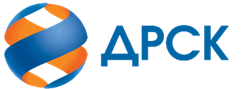 Акционерное Общество«Дальневосточная распределительная сетевая компания»(АО «ДРСК»)____________________________________________________________________________________________________________________УТВЕРЖДАЮ Зам. Председателя Закупочной комиссии1 уровня АО «ДРСК    __________________С.А. Коржов«    »_______________ 2022Уведомление о внесении измененийв Извещение о закупке и Документацию о закупке по Запросу предложений в электронной форме на право заключения договора: Лот №309001-РЕМ ПРОД-2022-ДРСК Кабели силовые с бумажной пропитанной изоляцией (БПИ)
№1	от «10»          10    2022 г.Организатор: АО «Дальневосточная распределительная сетевая компания» (далее – АО «ДРСК»). (Почтовый адрес: 675004, Амурская обл., г. Благовещенск, ул. Шевченко, 32, тел. 8 (4162) 397-147Заказчик: АО «Дальневосточная распределительная сетевая компания» (далее – АО «ДРСК»). (Почтовый адрес: 675004, Амурская обл., г. Благовещенск, ул. Шевченко, 32, тел. 8 (4162) 397-147Способ и предмет закупки: Запрос предложений в электронной форме на право заключения договора: Лот № 311801-РЕМ ПРОД-2021-ДРСК «Кабели силовые с бумажной пропитанной изоляцией (БПИ) Извещение размещено в Единой информационной системе в сфере закупок, на Официальном сайте www.zakupki.gov.ru (далее — «ЕИС»)» www.zakupki.gov.ru (далее — «ЕИС») от 28.09.2022 г. № 32211721847Внесены следующие изменения в Извещение о закупке и Документацию о закупкеПункты   Извещения читать в следующей редакции: Пункты Документации о закупке читать в следующей редакции:  Все остальные условия Извещения и Документации о закупке остаются без изменения.Ирдуганова И.Н.(4162) 397-147 №
 НаименованиеСодержание пункта Извещения15Дата начала – дата и время окончания срока подачи заявокДата начала подачи заявок:«28» сентября 2022 г.  Дата и время окончания срока подачи заявок:«18» октября 2022 г. в 09 ч. 00 мин. (по московскому времени)№ 
 Наименование пунктаСодержание пункта1.2.19Срок предоставления Участникам разъяснений по Документации о закупкеДата и время окончания срока предоставления разъяснений:«18» октября 2022г. в 09 ч. 00 мин. Организатор вправе не предоставлять разъяснение в случае, если запрос от Участника поступил позднее чем за 3 (три) рабочих дня до даты окончания срока подачи заявок, установленной в пункте 1.2.201.2.20Дата начала – дата и время окончания срока подачи заявок Дата начала подачи заявок:«28» сентября 2022 г.   Дата и время окончания срока подачи заявок:«18» октября 2022 г. в 09 ч. 00 мин.  (по московскому времени)1.2.22Дата окончания рассмотрения заявок Дата окончания рассмотрения заявок:«09» ноября 2022 г. 1.2.23Дата подведения итогов закупки Дата подведения итогов закупки:«28»  ноября 2022 г.